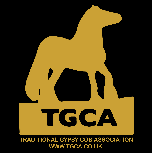 THE TRADITIONAL GYPSY COB ASSOCIATIONMembership Application FormThe membership year runs from 1st January to 31st December and is renewable annually.If any horse qualification cards are required, the horse must be registered with the TGCA and full details of the horse must be entered onto this form.Any horse requiring a qualification card must be both owned by and exhibited by TGCA ‘Showing’ MembersThe TGCA reserves the right to refuse a membership at it’s discretion in line with the Members HandbookMemberships will not be processed until all paperwork has been correctly completed and your payment has cleared. From this point, please allow up to 2 weeks for the return of your Membership and Qualification Cards (unless using the fast-track facility*)It is a condition of membership that all members, including judging members, abide by the rules and regulations as explained within the TGCA LTD Members Handbook plus any revisions made and communicated from time to time. By completing and signing this membership form below, you confirm that you have read, understood and agree to abide by these.Please print and complete page 2 for any additional registered horses requiring qualification cards.Payment can be sent online (bank card or pay pal) from the website http://www.tgca.co.uk/membershipformreceipt.htmThis completed form should be sent to the below address along with payment if this has not been made online. (Cheques should be made payable to TGCA Ltd and have your bank card details on the reverse side. If you are sending cash, please send it recorded delivery.)OPT IN -  PLEASE TICK HERE         if you are happy to receive news and updates from TGCA Ltd.TGCA, PO BOX 1120, CANTERBURY, CT1 9UL, UKPlease note all members must adhere to the members handbook for the duration of their membership.The TGCA Ltd. can, at any time, revoke the right for individuals to obtain or withhold any current or futures memberships.Signed:                                       Print Name:                                       Date:        /       /            TGCA processes your personal data in accordance with the GDPR. Your personal details will be kept confidential and safe on the secure information server. As part of your membership contract signed above, your data will be processed by the TGCA for the following purposes: administration of membership, contacting you about TGCA activities and fulfilling legal requirements set by DEFRA. TGCA will not disclose your personal data to third party controllers other than the above, or without your permissionTHE TRADITIONAL GYPSY COB ASSOCIATIONMembership Application Form ExtensionCOMPLETE ONLY IF ADDITIONAL QUALIFICATION CARD ARE REQUIREDMembership Categories Please tick as requiredages are as at 1st January of current yearMEMBERSHIP INFORMATION MUST BE COMPLETED ShowingFor those requiring horse qualification cards and wishing to compete in TGCA classes as either owner or exhibitorNon ShowingFor those not requiring horse qualification cards and who will not be competing in TGCA classes as either owner or exhibitor.Adult (18 to 65 years)Adult Duo (2 x 18 to 65 years)Adult & Junior (1 x 18 to 65 years + 1 x  under 18)Junior (under 18)Family Membership (2 adults and 2 juniors at same address) Senior Citizen including Judges (65+ years) Judge Adult (18 to 65 years)ADULT £35ADULT DUO £50 ADULT & JUNIOR £45JUNIOR £20FAMILY £60SNR CITIZEN £25 JUDGE £35ADULT £30SNR CITIZEN £20 JUDGE £30Fast Track Facility: *Additional Fee for guaranteed turnaround within 2 working days (i.e., excluding weekends and Bank Holidays). For this option the full fee including fast track must be made by Pay pal. Please checkthe website BEFORE opting for fast track to ensure the office is currently open and available.FAST TRACK £40FAST TRACK £40Membership Information Please complete      GDPR - BY SIGNING YOU ARE AGREEING TO OPT IN Membership Information Please complete      GDPR - BY SIGNING YOU ARE AGREEING TO OPT IN Membership Information Please complete      GDPR - BY SIGNING YOU ARE AGREEING TO OPT IN Membership Information Please complete      GDPR - BY SIGNING YOU ARE AGREEING TO OPT IN Membership Information Please complete      GDPR - BY SIGNING YOU ARE AGREEING TO OPT IN Membership Information Please complete      GDPR - BY SIGNING YOU ARE AGREEING TO OPT IN 1st Member NameAgeSignature *I AGREE TO OPT IN Full AddressEmailFull AddressTel NoFull AddressMobile2nd Member NameAgeSignature *I AGREE TO OPT IN3rd Member NameAgeSignature *I AGREE TO OPT IN4th Member NameAgeSignature *I AGREE TO OPT INPlease circle to indicate who has been a member previouslyPlease circle to indicate who has been a member previouslyPlease circle to indicate who has been a member previously1	2	3	41	2	3	41	2	3	4Showing Memberships Only - Application for TOYS Qualification CardsShowing Memberships Only - Application for TOYS Qualification CardsShowing Memberships Only - Application for TOYS Qualification CardsShowing Memberships Only - Application for TOYS Qualification CardsPlease complete for EACH individual TGCA registered horse that you require a qualification card for. If you have not yet registered your horse or are in the process of doing so write 'pending'. In this case qualification cards can be requested later when you register your horse.Please complete for EACH individual TGCA registered horse that you require a qualification card for. If you have not yet registered your horse or are in the process of doing so write 'pending'. In this case qualification cards can be requested later when you register your horse.Please complete for EACH individual TGCA registered horse that you require a qualification card for. If you have not yet registered your horse or are in the process of doing so write 'pending'. In this case qualification cards can be requested later when you register your horse.Please complete for EACH individual TGCA registered horse that you require a qualification card for. If you have not yet registered your horse or are in the process of doing so write 'pending'. In this case qualification cards can be requested later when you register your horse.Horse 1 TGCA Registered NameHorse 1 TGCA Registration NumberHorse 1 Name of OwnerTraditional or Part Bred:Horse 1 AgeApplication for TOYS Qualification Cards (Continued)Application for TOYS Qualification Cards (Continued)Application for TOYS Qualification Cards (Continued)Application for TOYS Qualification Cards (Continued)Application for TOYS Qualification Cards (Continued)Application for TOYS Qualification Cards (Continued)Please complete for EACH ADDITIONAL individual TGCA registered horse that you require a qualification card for.Please complete for EACH ADDITIONAL individual TGCA registered horse that you require a qualification card for.Please complete for EACH ADDITIONAL individual TGCA registered horse that you require a qualification card for.Please complete for EACH ADDITIONAL individual TGCA registered horse that you require a qualification card for.Please complete for EACH ADDITIONAL individual TGCA registered horse that you require a qualification card for.Please complete for EACH ADDITIONAL individual TGCA registered horse that you require a qualification card for.TGCA Registered NameTGCA Registration NumberAgeName of OwnerTraditional/Part Bred1234567891011121314